Pitt Partners for Health 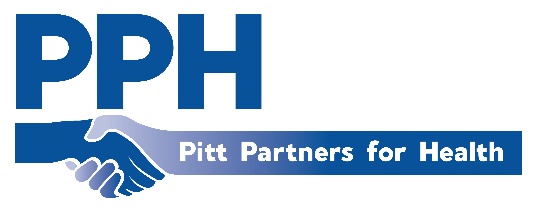 Coalition Meeting MinutesApril 14th, 2022In AttendanceAllison Swart, Amanda Sparling, Angelina Brittle, Angie Watson, Ashley Penland, Brenda Leigh, Catherine Nelson, De’vette Thomas, Devinder Culver, Dr. Skip Cummings, Dr. John Silvernail, Gabby, Gerri Ashe, Gretchen Wilson, Jackie Sugg, Jane Rose, Jennifer Lewis, Karen Koch, Kelly Andrews, Lydia Best, Mary Hall, Mia Rick, Missy Barrow, Missy Parbst, Nicole Clemente, Patti Maye, Qua’Tavia White, Ronita Jones, Rose Ann Simmons, Stacey Greenway, Sue Anne Pilgreen, Susie Houston, Taneisha Armstrong, Valarie Walker, and Vicki Dougherty.Welcome/MinutesMary welcomed the group and shared April’s health observances. The minutes from the March meeting were distributed via email.  No revisions were requested. Motion to approve by Vicki D and 2nd by Sue Anne PLatest COVID Update from Dr. SilvernailThere is an expected 2-3 week flat wave following Easter but should disappear by the end of the month. We are transitioning from BA1 to BA2. Omicron XE is a mix of the two which we are starting to see. There has been an increase in bird flu is leading to decreases in poultry production. As a reminder, there are oral treatments available for Covid-19.Old BusinessHPHC – Thursday, April 7th  HPHC Core Team Meeting (virtual) | May 10th, 2022 9am-3pmSycamore Hill Walk Trail is almost complete. Next steps include selecting a kick off date and implementing the WalkWiseNC program.Trevathan Pond TRACK Trail will be receiving additional signage to encourage more community participation in Fountain. HPHC has the ability to fund a PPH billboard. Qua’Tavia shared with the group to begin brainstorming.PPH Presentations- PPH was highlighted in two statewide meetings recently.  The slideshow that was created by Catherine Nelson for these programs is available with a script to be used in other group meetings. If you are interested, contact Mary Hall about using the presentation or having someone from steering committee present to your groupBreakout rooms- discussion held briefly about continuing to offer break out time for action teams maybe quarterly.  While this may have been easier when meeting remotely, it may not be as easy once we meet in person again.New BusinessPolls 1.  Ready for in person meeting- 37 YES and 41 Maybe          2.  Preference for meetings to rotate locations or stay in one place – 57% same locationWeekly email/format/deadlines- using new MailChimp platform for sharing information on Thursdays of each week. Great way to see flyers and find links without attachments.  Very user friendly, but check spam for the first email to be sure you don’t miss it!Implementation Strategy- Catherine and Qua’Tavia shared the implementation strategy form that will be used by PPH action teams to document their programs and projects.  This template uses the RBA method.  Anyone interested in attending RBA training offered by AHEC can contact PPH for financial assistanceRacial Equity Workshop following presentation at Jean Mills Symposium, PPH may be interested in learning more about this topic. Qua’Tavia shared some work she has done previously around racial equity and may have a resource for training.  More to come on planning something optional for PPH members to attendAgency Announcements*WGHC wellness event on April 30th in collaboration with Vidant and Delta Theta Sigma sorority.  The event will be held at Eppes Recreation Center from 10-2.*Earth Day celebration at Green Roof Farms in Fountain on Sunday, April 24th from 2-5pm.  Food, farm tours, music, presentations and more*Vidant Diabetes Prevention Program will begin on April 26ht 5-6pm*Vidant’s Lifestyle Medicine is now offering shared medical appointments and uses the culinary kitchen to help patients with making healthy food choices.  These appointments are 90 minutes*ACP clinic will be held at the Pitt County Council on Aging May 12th from 9-11am*Greenville Choral Society fundraising gala is set for April 30th at the Hilton. Tickets are $60 per person and can be purchased through the website*Balm in Gilead holding DM prevention classes and is interested in grocery store tours*Council on Aging will host SpringFest on Sat, April 23rd from 10-2.  Over 70 vendors will be on site*NC Commerce is offering a Rural Transformation Grant for resilient neighborhoods and nutritional health.  Deadline is May 2nd but a second round of funding is available in Sept.  May want to consider applying using local government partnersSpecial PresentationAngelina Brittle, Coordinator for Volunteer Services at Vidant Medical Center provided an update of the opportunities available for volunteers in the medical center.  She provided updates on VolunTeen program exposing high school students to the hospital departments.  She also highlighted a few special stories of volunteers that have served in the past. Next meeting May 12th, 2022